Kapcsolódó anyagok: Főelőadások négy az egyben:2015_07_a_ferfi_es_a_no_negy_foeloadas_egyben_ossz_taborFőelőadások:2015_07_a_ferfi_es_a_no_szoloban_foeloadas_ossz_tabor2015_07_a_ferfi_es_a_no_parkeresoben_foeloadas_ossz_tabor2015_07_a_ferfi_es_a_no_parosban_foeloadas_ossz_tabor2015_07_a_ferfi_es_a_no_tisztan_foeloadas_ossz_tabor2015_07_a-ferfi_es_a_no_tabor_osszegzo_ossz_taborA Galgamenti régió dokumentumai:2015_07_a_ferfi_es_a_no_programterv_lelkiiv_ga_tabor2015_07_a_ferfi_es_a_no_tabor_leirasa_felelosok_program_ga_taborA kapcsolódó anyagok rövid tartalmi leírása és a fent felsoroltakon kívül a témánkhoz és az eseményhez kapcsolódó esetleges egyéb anyagok az alábbi téma- és eseményösszegző dokumentumban találhatóak:2015_07_a_ferfi_es_a_no_tabor_osszegzo_ossz_taborTörzsanyag:I. Tábor előkészítő megbeszélés és a megbeszéltek megvalósulásaMilyen típusú munkacsoportok, team-ek, műhelyek alakultak, milyen célokkal?(Ahol egyértelmű, ott is megkérlek, hogy nevezd meg a célt, mert lehet, hogy nem minden régióban azonos pl. a lelki team célja. Minden teamnek minősül, amikor egyszerre több ember feladataként végez egy-egy munkát.)Promóciós, jelentkezésre ösztönző tervek, megoldások: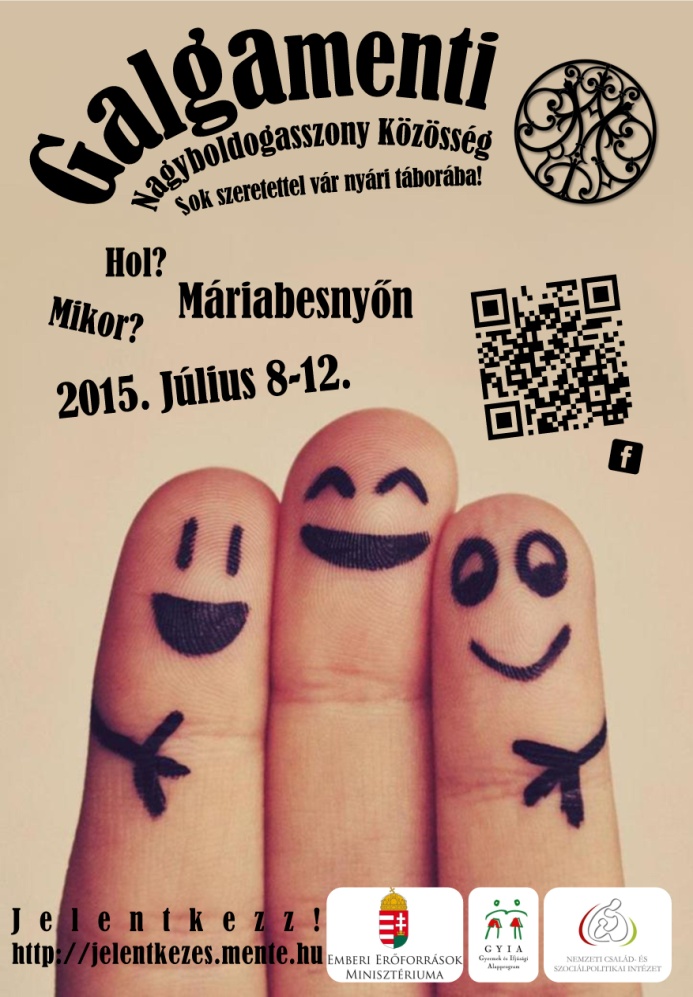 II. A TÁBORElsősorban lelkiségi, dekoratív, dinamikai, módszertani szempontból és az ezek megértéséhez szükséges gyakorlati információk segítségével mutasd be a tábort!A tábor állandó elemei:Ide gyűjthetsz össze minden olyan elemet, amik nem kapcsolódnak egy-egy programhoz, hanem állandó elemek a táborban. Itt elsősorban képeket várunk, ill. ha nem egyértelmű, akkor kis magyarázattal elláthatod azokat. Ilyeneket írhatsz:Dekor team munkái:.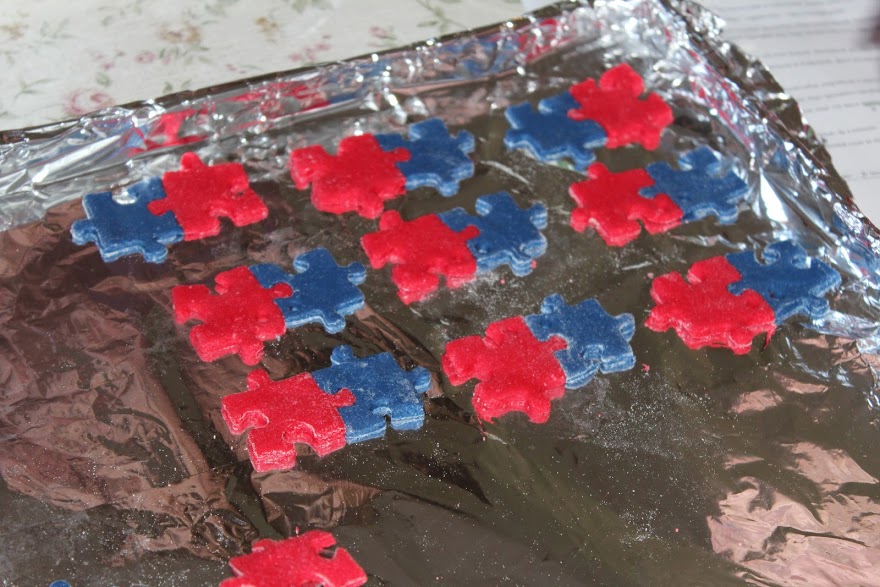 Kirakós nyaklánc (a még készülő medál)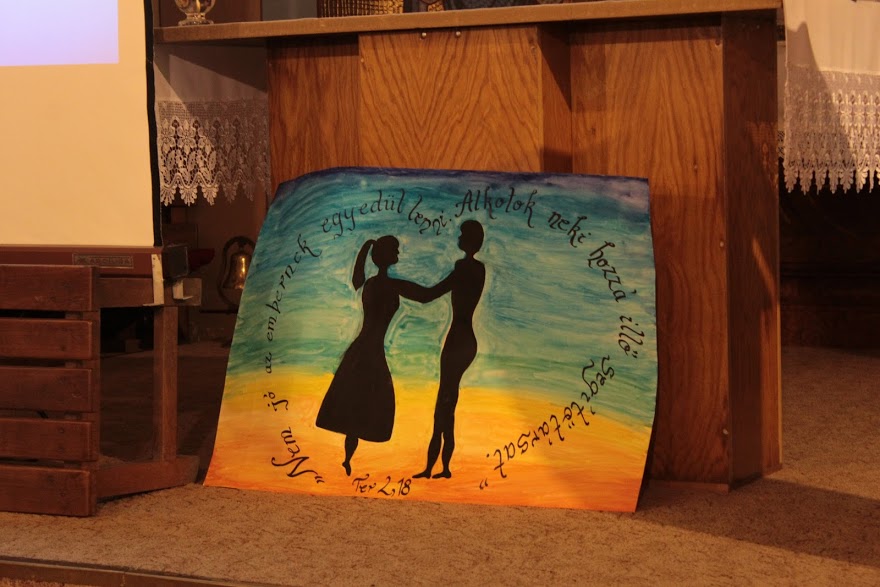 A tábor állandó plakátja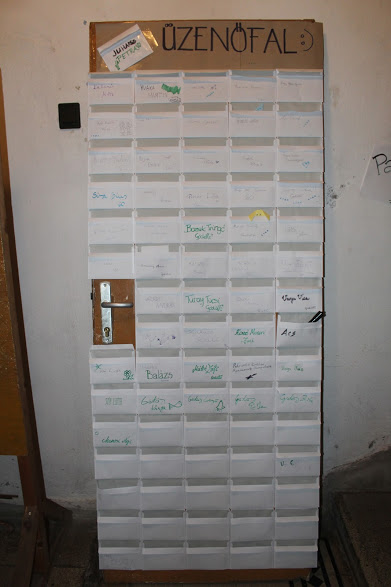 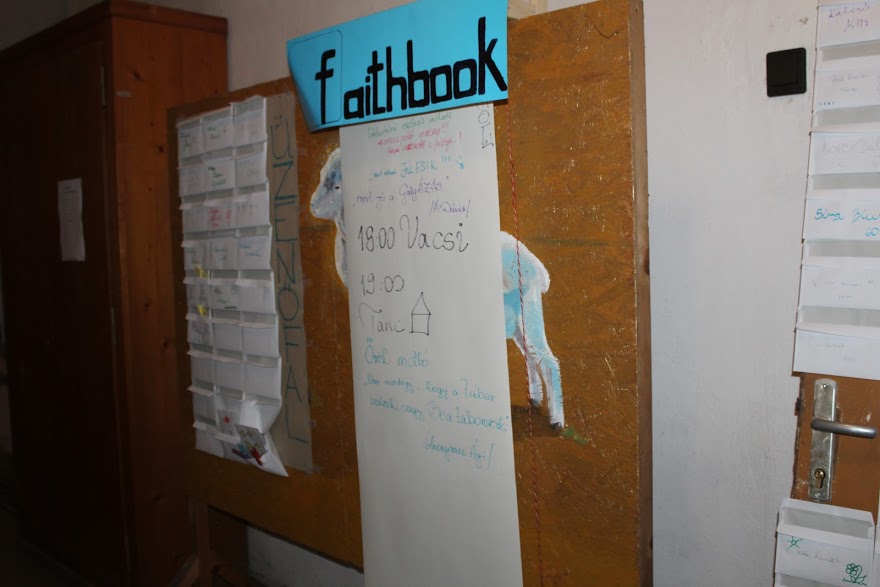 Így tároltuk a poharakat, hogy ne kelljen minden étkezés után elmosogatni, elég naponta egyszer 
Táborterv táblázat: itt fontos, hogy leírd a programok egymásutániságát egy rövid, tömör táblázatban, hogy nyomon tudjuk követni az eseményeket. (Dátum, nap)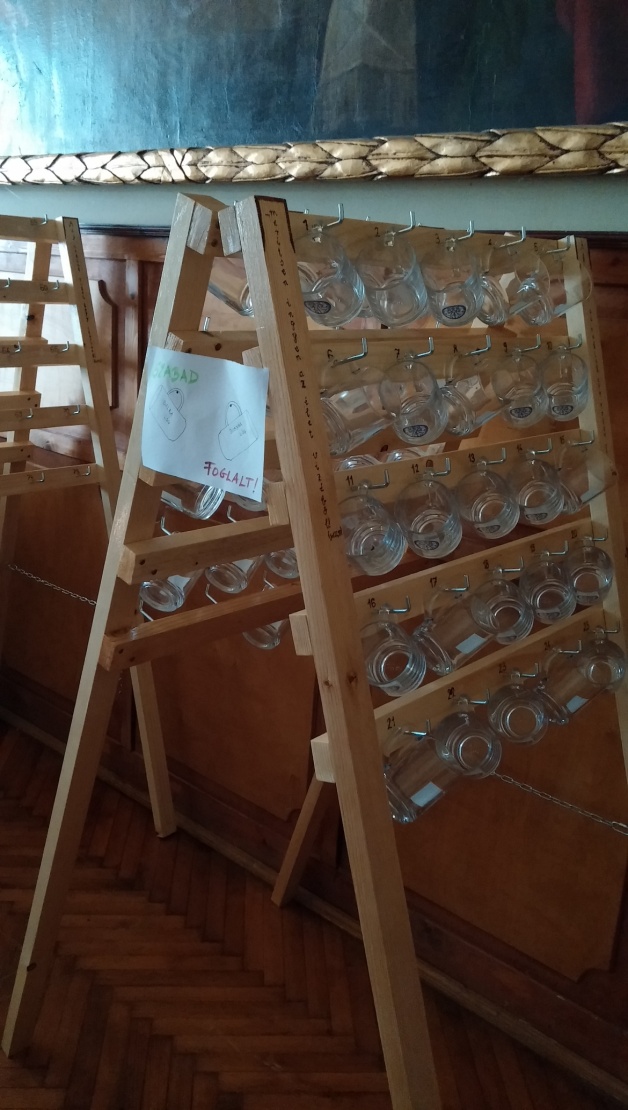 Tábortánc: táncok, zene, akár csak link, a táncról akár videók is, stb.Egyéb: Nyugodtan tégy hozzá egyedi állandó elemet, ha van, vagy vegyél el belőle, ha pl. nincs tábortáncotok. Ha pl. van szervezetten biztosított idő minden nap lelki beszélgetésre, gyónásra, akkor azt, és hasonló állandó elemeket meg lehet említeni.A tábor napokra bontva:Első nap:Alapkérdések: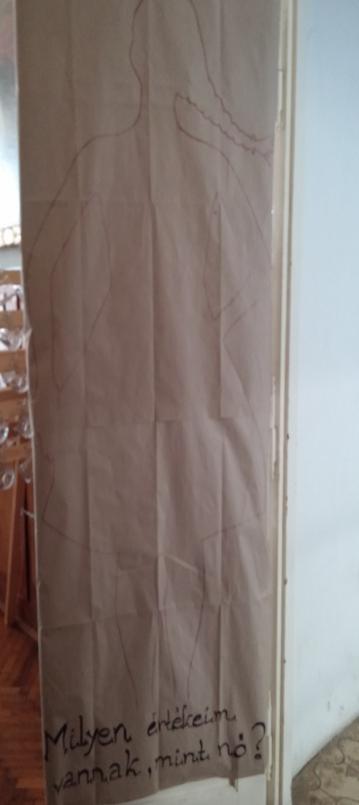 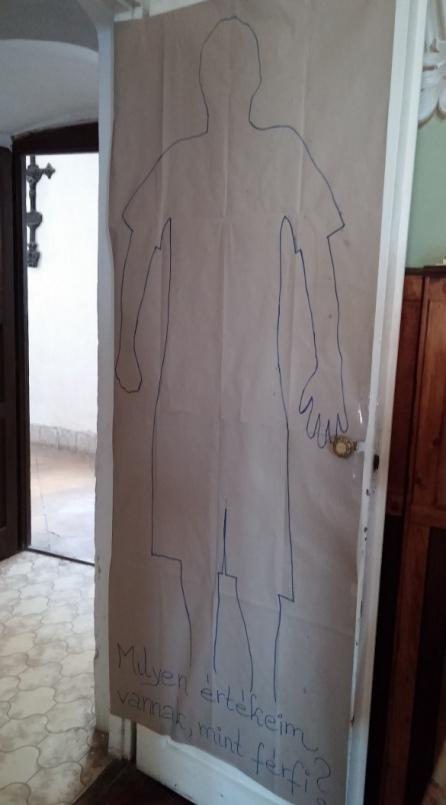 A nap menete:Előadás:Kiscsoport:Délutáni/esti program:Esti ima:Második nap:Alapkérdések:Reggeli megoldások:Reggeli ima:Előadás:Kiscsoport:Délutáni program:Esti program:Esti ima:Harmadik nap:Alapkérdések:A nap menete:Reggeli megoldások:Reggeli ima:Előadás:Kiscsoport:Délutáni program:Esti program, esti ima:Negyedik nap:Alapkérdések:A nap menete:Reggeli megoldások:Reggeli ima:Előadás:Kiscsoport:Délutáni program:Esti program, esti ima:Ötödik nap:Alapkérdések:A nap menete:Reggeli megoldások:Reggeli ima:Előadás:Kiscsoport:Délutáni program:III. A tábor utóhangjaEz a kincstár 2015. évi tárházának befejező, levezető része. Itt leírhatók a megjegyzések, tanulságok. A tábor végi kiértékelés – pl. nevelési szempontból fontos - eredményeinek, esetleg élménybeszámolók, tanulságos cikkek hivatkozásainak, melyek a táborról szólnak, mind itt lehet helyük.Az előadások személyessége sokaknak tetszett, hogy egyben taúságtétel is volt az előadás a házaspárok részéről.A gyülekezéshez használt szignálok is jól beváltak, valóban mindenki elindult a megfelelő irányba, hatékonyabb volt, mint amikor a hangosbemondóba kiabáltak. De a gyülekezésre még mindig kevés idő volt. Végszó:Légy kreatív, légy egyedi, mutasd meg, milyen színes a rád bízott régió, ugyanakkor figyelj arra, hogy együtt dolgozunk, és ahhoz, hogy egyszer egy jó könyv lehessen ebből, tudnunk kell megérteni egymás beszámolóit. Ezért arra kérlek, fogalmazz érthetően, akár stílusosan, de nem erőltetetten. Mindig tartsd észben, hogy nem magadnak, hanem egymásnak írunk. :)Eszközigény: Elem tartalma: A férfi és a nő tábor programterve, lelkiíveElem tartalma: A férfi és a nő tábor programterve, lelkiíveKategória: Szerző / szerkesztette: Galgamenti Nagyboldogasszony KözösségSzerző / szerkesztette: Galgamenti Nagyboldogasszony KözösségEsemény: Kapcsolódó téma: A férfi és a nőKapcsolódó előadás: „Nem jó az embernek egyedül. Alkotok neki segítőtársat, aki hozzá illő.” (Ter 2,18) A férfi és a nő tábor négy lelkészi előadásaKapcsolódó előadás: „Nem jó az embernek egyedül. Alkotok neki segítőtársat, aki hozzá illő.” (Ter 2,18) A férfi és a nő tábor négy lelkészi előadásaRégió: Település: Időpont: 2015.07.Műhely neve:Műhely célja:Tábor atya/atyákGyuri atya, Pálfalvi Tamást elhívni újmiséreLelki csapatÁcs Dávid, B. Szilvi, Bori+Lilla (étkezés előtti, utáni ima), V. Eszter +jelentkezőkLiturgiaH. JózsiTábororvosJászberényi Peti, Sz-H Eszter (?)ZeneP. Lilla-Alexa, B. Bálint Bori, G. Peti, Ácsék (3)+jelentkezők misék sokszínűsége pozitív: orgona, gregorián, gitár, mutogatós…ÉbresztősDinnyés Józsi, Hlinka Józsi, Bihari Bálint, Kövér BálintTisztaság felelősökP. Lilla,  Atti, Á. DávidJátékDávid, Bori, Beszti, Atti, Konyhásokkal kapcsolattartóPetiBeszerző (?)külsős (N.Dávid édesanyját megkérdezi)+1-1 ember aki bevásárlásra elkíséri B.Bálint, Karcsi, Atti, H. JózsiKonyhás koordinátor (2)Kinga, Anna, vidám, játékos együttlét=tornavolt cserkész Szilvi, Ági, P. Lilla, H. Józsi Technika felelősÁcs Dávid, Beszti, N. Dávidszignál:Ács ÁdámSzínjátszós csapatR. Barbi, N. Dávid, Á. Dávid keretsztori Kinga, Gergő  +jelentkezőkfotósLilla, Ilusreggeli képvetítés: Vica, M. Zsófi, Iringó (?)noszogató emberV. Réka, Márti (?) + jelentkezősportszer felelős: Atti, D. Bogikreatív csapat:nagy tábor témát illusztráló plakát:P. Lilla
Ági, Anna, Lilla, D. Bogi, Vica, Petra, Márti, M. Zsófi (?), N. Bea+jelentkezőrendrakó (ebédlőben rendet rak): V.Réka+jelentkezőKV:M. Ági+ kávéfőző: Beszterceiékmikrofonba speakerek: Ági, Petitartósabb borítéktartóN. Dávidkézműveskedés:Sz-H Eszti (?), Ági+jelentkezőDátum: 2015. 07. 08. szerdaA nap témája, igéje: Szólóban – Éljen a különbségHa van a napnak egyéb sajátossága, pl. egy kép, akkor azt is beszúrhatod, belinkelheted ide, vagy a táblázat alatt.Napi oktatási cél: Amit aznap meg akarunk tanítani nekik, amit meg akarunk értetni, memorizáltatni velük (észnek, fejnek szól)Napi nevelési és/vagy spirituális (lelki) cél: Nevelési: Be akarjuk gyakoroltatni velük (pl. a nő legyen kedves, a férfi udvarias) Spirituális: pl. ma mindenki végezze el a szentgyónását, vagy ismerje fel, hogy ő Isten csodája, tehát amit Istenkapcsolat szempontjából szeretnénk elérni.Ez a három szempont sokat segíthet a nap felépítésének megértésében. Törekedj meghatározni ilyen szempontokat, a kt-kal való beszélgetés alapján!Önbecsülés, értékeljük magunkat! Regisztrációnál a lányok sárga, a fiúk kék golyókat raknak egy pohárba. Ezek összekeveredve zöld színt adnak az egységet szimbolizálva.Az ajtókra egy lány és egy fiú sziluettjét rajzoltuk fel, ezekre lehetett ragasztani cetliket azzal kapcsolatban, hogy miért értékesek a fiúk/lányok.Napi oktatási cél: Amit aznap meg akarunk tanítani nekik, amit meg akarunk értetni, memorizáltatni velük (észnek, fejnek szól)Napi nevelési és/vagy spirituális (lelki) cél: Nevelési: Be akarjuk gyakoroltatni velük (pl. a nő legyen kedves, a férfi udvarias) Spirituális: pl. ma mindenki végezze el a szentgyónását, vagy ismerje fel, hogy ő Isten csodája, tehát amit Istenkapcsolat szempontjából szeretnénk elérni.Ez a három szempont sokat segíthet a nap felépítésének megértésében. Törekedj meghatározni ilyen szempontokat, a kt-kal való beszélgetés alapján!Önbecsülés, értékeljük magunkat! Regisztrációnál a lányok sárga, a fiúk kék golyókat raknak egy pohárba. Ezek összekeveredve zöld színt adnak az egységet szimbolizálva.Az ajtókra egy lány és egy fiú sziluettjét rajzoltuk fel, ezekre lehetett ragasztani cetliket azzal kapcsolatban, hogy miért értékesek a fiúk/lányok.Napi oktatási cél: Amit aznap meg akarunk tanítani nekik, amit meg akarunk értetni, memorizáltatni velük (észnek, fejnek szól)Napi nevelési és/vagy spirituális (lelki) cél: Nevelési: Be akarjuk gyakoroltatni velük (pl. a nő legyen kedves, a férfi udvarias) Spirituális: pl. ma mindenki végezze el a szentgyónását, vagy ismerje fel, hogy ő Isten csodája, tehát amit Istenkapcsolat szempontjából szeretnénk elérni.Ez a három szempont sokat segíthet a nap felépítésének megértésében. Törekedj meghatározni ilyen szempontokat, a kt-kal való beszélgetés alapján!Önbecsülés, értékeljük magunkat! Regisztrációnál a lányok sárga, a fiúk kék golyókat raknak egy pohárba. Ezek összekeveredve zöld színt adnak az egységet szimbolizálva.Az ajtókra egy lány és egy fiú sziluettjét rajzoltuk fel, ezekre lehetett ragasztani cetliket azzal kapcsolatban, hogy miért értékesek a fiúk/lányok.A napi téma kiegészítése:pl. sajátos mottó, mondóka, napi feladat, napi Jézus…A napi téma kiegészítése:pl. sajátos mottó, mondóka, napi feladat, napi Jézus…A napi téma kiegészítése:pl. sajátos mottó, mondóka, napi feladat, napi Jézus…9.00 Regisztráció10.00. Játék a filagóriánál11.00 Tábornyitó, ismerkedős kiscsoport12.30 Nyitómise13.30 Ebéd15.45 Előadás, kiscsopiTéma: Szólóba – Éljen a különbség (Nagy Dávid és Bori)Itt kevésbé ismert játékokat, csoportdinamikai megoldásokat, jó kérdéseket, szemléltetéseket gyűjtünk. Faggassátok a csoportvezetőket, mi vált be náluk!Eső miatt elmaradtak a szabadtéri programok. Csapatépítésként tánc volt. Először JustDance, aztán belga páros táncot tanultunk, és a salsa alaplépéseit is megtanították.Agyagból teremtve: mindenki kapott egy darab gyurmát, és abból szíve szerinti alakot formálhatott az ima alatt.Dátum: 2015. 07. 09. csütörtökA nap témája, igéje: PárkeresőbenHa van a napnak egyéb sajátossága, pl. egy kép, akkor azt is beszúrhatod, belinkelheted ide, vagy a táblázat alatt.Napi oktatási cél, napi nevelési és/vagy spirituális (lelki) cél:A második nap a bűnbánati nap. Délelőtt kenyér-víz böjt volt. A tervbe vett hajnali mise időjárási okok miatt elmaradt. De délelőtt gyónásra volt lehetőség. Azok, akik meggyóntak, az altemplom oltára előtt kihelyezett gyertyák közül egyet meggyújtott. A nap témájához kapcsolódóan, vagyishogy „légy nyitott”, az ebédnél irányított ültetés volt, mindenki kapott egy számot, és oda kellett ülnie, ahova a száma került. Így nem feltétlenül a legjobb barátja mellett ültek a fiatalok, hanem akár teljesen ismeretlenekkel is beszélgethettek.Mindenki kapott 4 cetlit, amire kérést írhatott, és odaadhatta bárkinek őket. Pl: Beszélgess velem! Játszunk együtt!, stb.Napi oktatási cél, napi nevelési és/vagy spirituális (lelki) cél:A második nap a bűnbánati nap. Délelőtt kenyér-víz böjt volt. A tervbe vett hajnali mise időjárási okok miatt elmaradt. De délelőtt gyónásra volt lehetőség. Azok, akik meggyóntak, az altemplom oltára előtt kihelyezett gyertyák közül egyet meggyújtott. A nap témájához kapcsolódóan, vagyishogy „légy nyitott”, az ebédnél irányított ültetés volt, mindenki kapott egy számot, és oda kellett ülnie, ahova a száma került. Így nem feltétlenül a legjobb barátja mellett ültek a fiatalok, hanem akár teljesen ismeretlenekkel is beszélgethettek.Mindenki kapott 4 cetlit, amire kérést írhatott, és odaadhatta bárkinek őket. Pl: Beszélgess velem! Játszunk együtt!, stb.Napi oktatási cél, napi nevelési és/vagy spirituális (lelki) cél:A második nap a bűnbánati nap. Délelőtt kenyér-víz böjt volt. A tervbe vett hajnali mise időjárási okok miatt elmaradt. De délelőtt gyónásra volt lehetőség. Azok, akik meggyóntak, az altemplom oltára előtt kihelyezett gyertyák közül egyet meggyújtott. A nap témájához kapcsolódóan, vagyishogy „légy nyitott”, az ebédnél irányított ültetés volt, mindenki kapott egy számot, és oda kellett ülnie, ahova a száma került. Így nem feltétlenül a legjobb barátja mellett ültek a fiatalok, hanem akár teljesen ismeretlenekkel is beszélgethettek.Mindenki kapott 4 cetlit, amire kérést írhatott, és odaadhatta bárkinek őket. Pl: Beszélgess velem! Játszunk együtt!, stb.Mindenféle dinamikák, pl. a reggeli ébresztő, ha különleges, ill. torna, tánc, stb.Reggel 7.00-tól volt egy rövid gyónásra felkészítő elmélkedés. A Téma: Párkeresőben (Besztercei Csaba és Szilvi) Itt kevésbé ismert játékokat, csoportdinamikai megoldásokat, jó kérdéseket, szemléltetéseket gyűjtünk. Faggassátok a csoportvezetőket, mi vált be náluk!Csak akkor fejtsd ki, ha van lelki, módszertani, vagy a téma szempontjából fontos dekorációs, dinamikai, vagy valamilyen okból említésre méltó, különleges része. Azt nem kell leírni, hogy focizni voltunk és jól leizzadtunk, de ha a focinak, sorversenynek jelentősége volt pl. az előadás szempontjából, vagy nagyon egyedi, kreatív megoldások voltak benne, akkor természetesen igen. Kiemelten fontos lehet a lelki délután, a tábortűzi műsor, vagy egyedi színdarabok leírása. Ha nem volt különleges az esemény (pl. szimpla sportnap, különleges játék nélkül), akkor csak a nevét írd le, de kifejtened nem kell.Ugyanolyan szempontok érvényesek rá, mint a délutáni programra. (De pl. azt is leírhatod, hogy buli volt, melyhez karácsonyfa izzókat használtak fel stb.; ha nagyon jópofa, sajátos az ötlet.) Ha van valami, ami minden este meg van szervezve, pl. rendszeres lelki beszélgetés, akkor azt ne ide, hanem az elején, az „állandó elemek”- hez írd!Ha egyszerre több program is fut ugyanabban az időben, akkor ide, másik cellába írva tudod megjeleníteni. A többi napirendi pont esetén is hasonlóan járj el, akkor oda is illessz be az eredeti mellé még egy cellát!A reggeli imához hasonlóan részletezd, de ez függhet az ima időtartamától, jelentőségétől.Dátum: 2015. 07. 10. péntekA nap témája, igéje: Nyitottság, jegyességHa van a napnak egyéb sajátossága, pl. egy kép, akkor azt is beszúrhatod, belinkelheted ide, vagy a táblázat alatt.Napi oktatási cél, napi nevelési és/vagy spirituális (lelki) cél:A reggeli ima után dobtunk egy dobókockával, amin feladatok voltak, ezekre kellett figyelnünk aznap.Napi oktatási cél, napi nevelési és/vagy spirituális (lelki) cél:A reggeli ima után dobtunk egy dobókockával, amin feladatok voltak, ezekre kellett figyelnünk aznap.Napi oktatási cél, napi nevelési és/vagy spirituális (lelki) cél:A reggeli ima után dobtunk egy dobókockával, amin feladatok voltak, ezekre kellett figyelnünk aznap.A napi téma kiegészítése:pl. sajátos mottó, mondóka, napi feladat, napi Jézus…A napi téma kiegészítése:pl. sajátos mottó, mondóka, napi feladat, napi Jézus…A napi téma kiegészítése:pl. sajátos mottó, mondóka, napi feladat, napi Jézus…Mindenféle dinamikák, pl. a reggeli ébresztő, ha különleges, ill. torna, tánc, stb.lelki töltet, módszertan, dekor és dinamika oldalról közelítve: mihez milyen dekorációt, vagy dalt használtak (dalt is csak akkor, ha kötődik a témához, nem csak hasraütésszerű volt a választás. Olyankor elég ennyit írni: „dal” – és folytathatod a beszámolót.)A történeteket is lehet gyűjteni. 2-3 sornál ne legyen több az összefoglalója, nem kell az eredetit ide bemásolni. Ha a történet az előadás anyagából származik, akkor arra  hivatkozz itt, ha máshonnan, akkor arra. Külön dokumentumban küldd el a történeteket, hogy feltölthessük egy saját megbízható helyre, és oda adjuk meg a hivatkozást.Téma: Nyitottság, jegyesség Itt kevésbé ismert játékokat, csoportdinamikai megoldásokat, jó kérdéseket, szemléltetéseket gyűjtünk. Faggassátok a csoportvezetőket, mi vált be náluk!Bacsi-Nagy Gergely és Ági, illetve Herczeg Péter és Lilla tanúságtétele arról, hogy hogyan ismerkedtek meg és hogyan élik meg a kapcsolatukat Istenben.  Színes est: A csoportok előadásokkal készültek, majd tánc következett. Végül a tábortűzhöz a bizalom jeléül sötétben, egymás kezét fogva mentünk le. Ott tartottuk az esti záró imát is.Dátum: 2015. 07. 11. szombatA nap témája, igéje: PárosbanHa van a napnak egyéb sajátossága, pl. egy kép, akkor azt is beszúrhatod, belinkelheted ide, vagy a táblázat alatt.Napi oktatási cél, napi nevelési és/vagy spirituális (lelki) cél: Bizlom, önismeret, elfogadás. Ezek a napi témához kapcsolható szavak. A vacsoránál fiú-lány párokban félórázás volt, vagyis fél órában elmondhattunk magunkról néhány számunkra fontos dolgot a másiknak.Napi oktatási cél, napi nevelési és/vagy spirituális (lelki) cél: Bizlom, önismeret, elfogadás. Ezek a napi témához kapcsolható szavak. A vacsoránál fiú-lány párokban félórázás volt, vagyis fél órában elmondhattunk magunkról néhány számunkra fontos dolgot a másiknak.Napi oktatási cél, napi nevelési és/vagy spirituális (lelki) cél: Bizlom, önismeret, elfogadás. Ezek a napi témához kapcsolható szavak. A vacsoránál fiú-lány párokban félórázás volt, vagyis fél órában elmondhattunk magunkról néhány számunkra fontos dolgot a másiknak.A napi téma kiegészítése:pl. sajátos mottó, mondóka, napi feladat, napi Jézus…A napi téma kiegészítése:pl. sajátos mottó, mondóka, napi feladat, napi Jézus…A napi téma kiegészítése:pl. sajátos mottó, mondóka, napi feladat, napi Jézus…Mindenféle dinamikák, pl. a reggeli ébresztő, ha különleges, ill. torna, tánc, stb.lelki töltet, módszertan, dekor és dinamika oldalról közelítve: mihez milyen dekorációt, vagy dalt használtak (dalt is csak akkor, ha kötődik a témához, nem csak hasraütésszerű volt a választás. Olyankor elég ennyit írni: „dal” – és folytathatod a beszámolót.)A történeteket is lehet gyűjteni. 2-3 sornál ne legyen több az összefoglalója, nem kell az eredetit ide bemásolni. Ha a történet az előadás anyagából származik, akkor arra  hivatkozz itt, ha máshonnan, akkor arra. Külön dokumentumban küldd el a történeteket, hogy feltölthessük egy saját megbízható helyre, és oda adjuk meg a hivatkozást.Téma: Párban (Párosban (Ács Ádám és Judit)„Volt, hogy kaptam egy csokor virágot,azzal a felirattal, hogy bocsánat.”Attól, hogy valakik kézen fogva járnak, még nincs rajtuk tiltó tábla. Ha kettesben akarnak lenni, nem veletek lesznek.”Itt kevésbé ismert játékokat, csoportdinamikai megoldásokat, jó kérdéseket, szemléltetéseket gyűjtünk. Faggassátok a csoportvezetőket, mi vált be náluk!Csak akkor fejtsd ki, ha van lelki, módszertani, vagy a téma szempontjából fontos dekorációs, dinamikai, vagy valamilyen okból említésre méltó, különleges része. Azt nem kell leírni, hogy focizni voltunk és jól leizzadtunk, de ha a focinak, sorversenynek jelentősége volt pl. az előadás szempontjából, vagy nagyon egyedi, kreatív megoldások voltak benne, akkor természetesen igen. Kiemelten fontos lehet a lelki délután, a tábortűzi műsor, vagy egyedi színdarabok leírása. Ha nem volt különleges az esemény (pl. szimpla sportnap, különleges játék nélkül), akkor csak a nevét írd le, de kifejtened nem kell.Színes est: A csoportok előadásokkal készültek, majd tánc következett. Végül a tábortűzhöz a bizalom jeléül sötétben, egymás kezét fogva mentünk le. Ott tartottuk az esti záró imát is.Dátum: 2015. 07. 12. vasárnapA nap témája, igéje: Tisztaság, egy testkéntHa van a napnak egyéb sajátossága, pl. egy kép, akkor azt is beszúrhatod, belinkelheted ide, vagy a táblázat alatt.Napi oktatási cél, napi nevelési és/vagy spirituális (lelki) cél: A nap témájához kapcsolódnak az alkalmazkodás, az előbb szeretés fogalmai. Ezért a reggelit úgy fogyasztottuk el, hogy a két kezünk a két mellettünk ülőhöz volt kötözve. Ezáltal kénytelenek voltunk mindig a másik emberhez is alkalmazkodni, hogy mindannyian el tudjuk fogyasztani a reggelit.Napi oktatási cél, napi nevelési és/vagy spirituális (lelki) cél: A nap témájához kapcsolódnak az alkalmazkodás, az előbb szeretés fogalmai. Ezért a reggelit úgy fogyasztottuk el, hogy a két kezünk a két mellettünk ülőhöz volt kötözve. Ezáltal kénytelenek voltunk mindig a másik emberhez is alkalmazkodni, hogy mindannyian el tudjuk fogyasztani a reggelit.Napi oktatási cél, napi nevelési és/vagy spirituális (lelki) cél: A nap témájához kapcsolódnak az alkalmazkodás, az előbb szeretés fogalmai. Ezért a reggelit úgy fogyasztottuk el, hogy a két kezünk a két mellettünk ülőhöz volt kötözve. Ezáltal kénytelenek voltunk mindig a másik emberhez is alkalmazkodni, hogy mindannyian el tudjuk fogyasztani a reggelit.A napi téma kiegészítése:pl. sajátos mottó, mondóka, napi feladat, napi Jézus…A napi téma kiegészítése:pl. sajátos mottó, mondóka, napi feladat, napi Jézus…A napi téma kiegészítése:pl. sajátos mottó, mondóka, napi feladat, napi Jézus…Mindenféle dinamikák, pl. a reggeli ébresztő, ha különleges, ill. torna, tánc, stb.lelki töltet, módszertan, dekor és dinamika oldalról közelítve: mihez milyen dekorációt, vagy dalt használtak (dalt is csak akkor, ha kötődik a témához, nem csak hasraütésszerű volt a választás. Olyankor elég ennyit írni: „dal” – és folytathatod a beszámolót.)A történeteket is lehet gyűjteni. 2-3 sornál ne legyen több az összefoglalója, nem kell az eredetit ide bemásolni. Ha a történet az előadás anyagából származik, akkor arra  hivatkozz itt, ha máshonnan, akkor arra. Külön dokumentumban küldd el a történeteket, hogy feltölthessük egy saját megbízható helyre, és oda adjuk meg a hivatkozást.Téma: Tisztaság (Gödöny Péter és Zita)Itt kevésbé ismert játékokat, csoportdinamikai megoldásokat, jó kérdéseket, szemléltetéseket gyűjtünk. Faggassátok a csoportvezetőket, mi vált be náluk!Csak akkor fejtsd ki, ha van lelki, módszertani, vagy a téma szempontjából fontos dekorációs, dinamikai, vagy valamilyen okból említésre méltó, különleges része. Azt nem kell leírni, hogy focizni voltunk és jól leizzadtunk, de ha a focinak, sorversenynek jelentősége volt pl. az előadás szempontjából, vagy nagyon egyedi, kreatív megoldások voltak benne, akkor természetesen igen. Kiemelten fontos lehet a lelki délután, a tábortűzi műsor, vagy egyedi színdarabok leírása. Ha nem volt különleges az esemény (pl. szimpla sportnap, különleges játék nélkül), akkor csak a nevét írd le, de kifejtened nem kell.